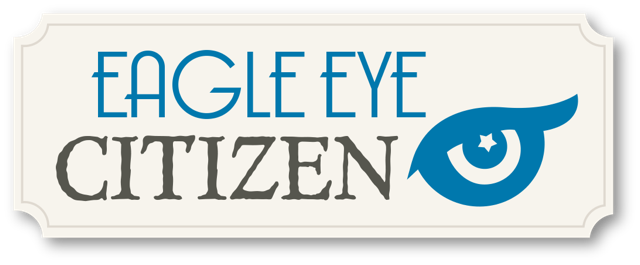 ExcellentGoodFairPoorObserveWhat did you notice first? What did you see when you looked closely at each source?Student response is thoughtful and demonstrates high level analysis of primary source(s) and critical thinking skills.Student response is thoughtful and demonstrates analysis of primary source(s) and some critical thinking skills.Student response demonstrates some engagement with primary source(s).Student response demonstrates little or no engagement with primary source(s).QuestionWhat else do you want to know?Student response demonstrates engagement with the overall challenge and presents insightful topics and questions to investigate further.Student response demonstrates some engagement with the overall challenge and presents topics and questions to investigate further.Student response somewhat demonstrates engagement with the overall challenge but may not present new inquiries.Student response demonstrates little or no engagement with the overall challenge and does not present new inquiries.ReflectionWhat did you learn?Student response demonstrates clear understanding of the challenge material and/or new insights into the topic.Student response demonstrates some understanding of the challenge material and/or new insights into the topic.Student response demonstrates basic understanding of the challenge material.Student response demonstrates little or no understanding of the challenge material.